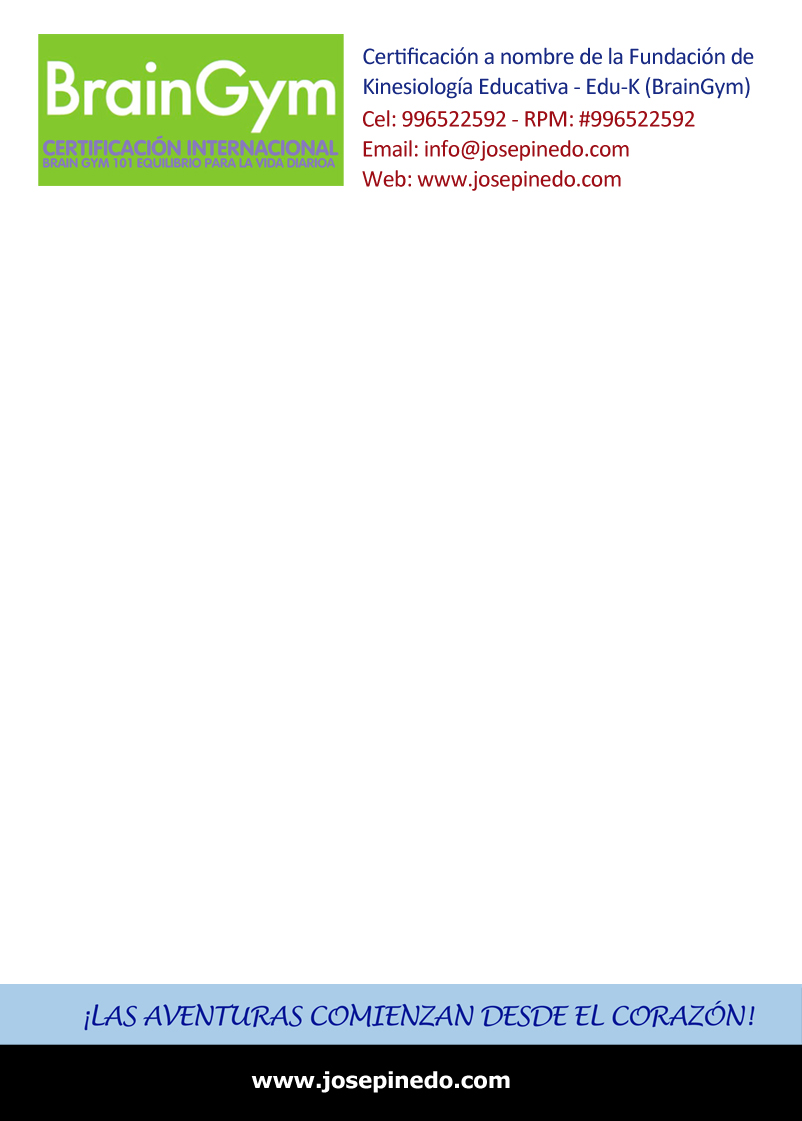 
FICHA DE INSCRIPCIÓN
Participante o Participantes:
Información de la Certificación:Fecha: (10 Grupos, elegir el mes de tu Certificación. 2 sábados y 2 domingos) Mes Elegido: ______________________

Horario: 
Sabados de 3pm – 7pm
Domingos de  9am – 7pm (Receso de 1pm a 3pm para almorzar)Lugar: Centro de Capacitación en - Jr. Cápac Yupanqui 2139-E Lince.Inversión: S/. 700 nuevos soles.Pago Anticipado: S/.650 (Hasta 7 días antes de la Formación)Forma de pago:Realizar el depósito en la Cuenta Ahorro Soles ScotiabankNúmero de Cuenta Scotiabank: 027-7287884
A Nombre: JOSE C. PINEDO.
DNI: 18206834
CÓDIGO INTERBANCARIO: 009-219-200277287884-73
Enviar la Ficha debidamente llenada vía e-mail a info@josepinedo.com  con  Voucher de depósito.Nombres y ApellidosNro. DNICorreo ElectrónicoTeléfono o Celular12, 13, 19 y 20 de Marzo
16, 17, 23 y 24 de Abril
14, 15, 21 y 22 de Mayo
11, 12, 25 y 26 de Junio9, 10, 16 y 17 de Julio
13, 14, 20 y 21 de Agosto
10, 11, 17 y 18 de Setiembre
Octubre Por confirmar12, 13, 19 y 20 de Noviembre
10, 11, 17 y 18 de Diciembre